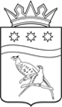 АДМИНИСТРАЦИЯ БЛАГОВЕЩЕНСКОГО МУНИЦИПАЛЬНОГО ОКРУГААМУРСКОЙ ОБЛАСТИП О С Т А Н О В Л Е Н И Е________________                                                                                                        № _________г. БлаговещенскВ соответствии с Федеральным законом от 06.10.2003 г. № 131-ФЗ «Об общих принципах организации местного самоуправления в Российской Федерации», Уставом Благовещенского муниципального округа Амурской области, администрация Благовещенского муниципального округап о с т а н о в л я е т:1. Назначить публичные слушания по утверждению проекта «Схема теплоснабжения села Чигири Благовещенского муниципального округа Амурской области до 2035 года» на 18.10.2023 года в 15:00 по адресу: Амурская область, г. Благовещенск, ул. Зейская, 198.2. Установить срок проведения публичных слушаний со дня оповещения жителей муниципального образования об их проведении до дня опубликования заключения о результатах публичных слушаний в период с 11.10.2023 по 10.11.2023 года – 30 дней.3. Организацию и проведение публичных слушаний возложить на управление жизнеобеспечения администрации Благовещенского муниципального округа.4. Настоящее постановление подлежит размещению на официальном сайте Благовещенского муниципального округа Амурской области и публикации в газете «Амурская земля и люди».5.  Постановление вступает в силу со дня его опубликования.6. Контроль за исполнением настоящего постановления оставляю за собой.Глава Благовещенского муниципального округа                                                                      Д.В. СалтыковО назначении публичных слушаний по утверждению проекта «Схема теплоснабжения села Чигири Благовещенского муниципального округа Амурской области до 2035 года»